§375.  Lottery sales; licensing; appeals1.  Factors.  A license to sell lottery tickets or shares may be issued by the director or the director's designee to any qualified person.  Before issuing the license, the director or the director's designee shall consider at least the following factors:A.  The financial responsibility and security of the person and the person's business or activity;  [PL 1993, c. 641, §1 (AMD).]B.  The accessibility of the person's place of business or activity to the public;  [PL 1993, c. 641, §1 (AMD).]C.  The sufficiency of existing licensees to serve the public convenience; and  [PL 1987, c. 505, §2 (NEW).]D.  The volume of expected sales.  [PL 1987, c. 505, §2 (NEW).][PL 2011, c. 310, §9 (AMD).]2.  Appeals.  If the director or the director's designee denies a person a license to sell lottery tickets or shares, the person may appeal the decision to the commission by filing a written appeal with the commission within 15 days of the mailing of the decision.  A person aggrieved by a decision of the commission may appeal the commission's decision by filing a complaint with the District Court and serving a copy of the complaint upon the commission.  The complaint must be filed and served within 30 days of the mailing of the commission's decision.[PL 2011, c. 310, §9 (AMD).]SECTION HISTORYPL 1987, c. 505, §2 (NEW). PL 1993, c. 641, §1 (AMD). PL 1999, c. 547, §B78 (AMD). PL 1999, c. 547, §B80 (AFF). PL 2011, c. 310, §9 (AMD). The State of Maine claims a copyright in its codified statutes. If you intend to republish this material, we require that you include the following disclaimer in your publication:All copyrights and other rights to statutory text are reserved by the State of Maine. The text included in this publication reflects changes made through the First Regular and First Special Session of the 131st Maine Legislature and is current through November 1, 2023
                    . The text is subject to change without notice. It is a version that has not been officially certified by the Secretary of State. Refer to the Maine Revised Statutes Annotated and supplements for certified text.
                The Office of the Revisor of Statutes also requests that you send us one copy of any statutory publication you may produce. Our goal is not to restrict publishing activity, but to keep track of who is publishing what, to identify any needless duplication and to preserve the State's copyright rights.PLEASE NOTE: The Revisor's Office cannot perform research for or provide legal advice or interpretation of Maine law to the public. If you need legal assistance, please contact a qualified attorney.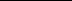 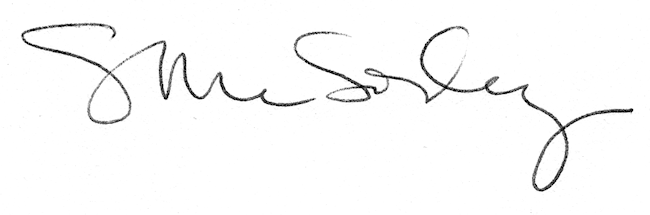 